Publicado en  el 31/03/2014 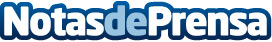 Cayo Lara responde irónico a la intención del PP de esconder y limitar las manifestaciones y afirma que "no sé si estará pensando en llevárselas a la Moraleja"Datos de contacto:Izquierda UnidaNota de prensa publicada en: https://www.notasdeprensa.es/cayo-lara-responde-ironico-a-la-intencion-del_1 Categorias: Nacional http://www.notasdeprensa.es